Osnovna škola VisokaVrh Visoke 3221000 SplitKLASA:       602-01/23-09/4                                                                                                                                             URBROJ:     2181-1-269-23-3                                              Split, 7.6. 2023POZIV AGENCIJAMA ZA PREDSTAVLJANJE PONUDE ZA VIŠEDNEVNU IZVANUČIONIČKU NASTAVU 4.a,b šk.god. 2023/2024. godine /Ponuda br.-2/23/Povjerenstvo za provedbu javnog poziva 2/23 i izbor najpovoljnije ponude za izvođenje višednevne izvanučioničke nastave na sastanku održanom 7.6.2023. godine, donijelo je odluku o izboru ponuda koje će biti predstavljene roditeljima učenika za koje se organizira višednevna izvanučionička nastava.Agencija:1.  EridanObavještavamo Vas da će se predstavljanje ponude održati u OŠ Visoka, u ponedjeljak,   12.6.2023.godine  u 18.30 sati.  U slučaju vašeg izostanka ponudu će predstaviti učitelj voditelj.                                                                                                             Predsjednik Povjerenstva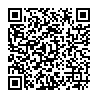 